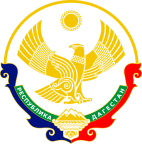 МИНИСТЕРСТВО ОБРАЗОВАНИЯ И НАУКИ РЕСПУБЛИКИ ДАГЕСТАНМКОУ «Бугленская СОШ имени Ш.И.Шихсаидова»Россия, республика  Дагестан, 368210, Буйнакский район село Буглен  ул. Спортивная 6.e-mail: shkola.buglen@mail.ru    ОГРН: 1030500714793   ИНН: 0507009667Предметный отчетБугленская средняя школа 2018-19 уч.год.  1 -четвертьПредмет:        родной языкПредмет:        родной чтенияПредметный отчетБугленская средняя школа 2018-19 уч. год. 1-четверть  Предмет:       русский чтенияПредмет:       русский языкПредметный отчетБугленская средняя школа 2018-19 уч. год. 1-четверть                                  Предмет: окружающий мирПредмет:       математикаПредметный отчетБугленская средняя школа 2018-19 уч. год. 1-четвертьПредмет: английский языкПредмет: физическая культураПредметные отчеты за 1-четверть в 2-4 классах.Класс Кол-во                оценки                оценки                оценки                оценки                оценкиУспев    %Качество       %Ср.       балФИО предметникаКласс Кол-во«5»«4»«3»«2»н\аУспев    %Качество       %Ср.       балФИО предметника2 «а»16178-100503,5Бийболатова С.В2 «б»161410-100333,4Казакбиева А.А.3 «а»17728-100523,9Алиева Н3 «б»18774-100774,1Валиева Р   419667-100633,9Алхасова МИтого 86222637-100553,7Класс Кол-во                оценки                оценки                оценки                оценки                оценкиУспев    %Качество       %Средний       балФИО предметникаКласс Кол-во«5»«4»«3»«2»н\аУспев    %Качество       %Средний       балФИО предметника2 «а»1688--1001004,5Бийболатова С.В2 «б»16474-100734,0Казакбиева А.А.3 «а»17845-100704,1Алиева Н3 «б»181071-100944,5Валиева Р   419982-100894,3Алхасова МИтого 86393412-100854,2Класс Кол-во                оценки                оценки                оценки                оценки                оценкиУспев    %Качество       %СреднийбалФИО предметникаКласс Кол-во«5»«4»«3»«2»н\аУспев    %Качество       %СреднийбалФИО предметника2 «а»16133--1001004,8Бийболатова С.В2 «б»16565-100684,0Казакбиева А.А.3 «а»17935-100704,2Алиева Н3 «б»181431-100944,7Валиева Р   418991-100944,4Алхасова МИтого 85502412-100854,4Класс Кол-во                оценки                оценки                оценки                оценки                оценкиУспев    %Качество       %СреднийбалФИО предметникаКласс Кол-во«5»«4»«3»«2»н\аУспев    %Качество       %СреднийбалФИО предметника2 «а»16169-100433,5Бийболатова С.В2 «б»16-79-100433,4Казакбиева А.А.3 «а»17627288473,7Алиева Н3 «б»18575194663,8Валиева Р   4194510-100473,6Алхасова МИтого 85162740396493,6Класс Кол-во                оценки                оценки                оценки                оценки                оценкиУспев    %Качество       %СреднийбалФИО предметникаКласс Кол-во«5»«4»«3»«2»н\аУспев    %Качество       %СреднийбалФИО предметника2 «а»161231-100934,6Бийболатова С.В2 «б»16448-100503,7Казакбиева А.А.3 «а»17746-100644,0Алиева Н3 «б»18682288774,0Валиева Р   419748-100573,9Алхасова МИтого 86362325297684,0Класс Кол-во                оценки                оценки                оценки                оценки                оценкиУспев    %Качество       %Средний       балФИО предметникаКласс Кол-во«5»«4»«3»«2»н\аУспев    %Качество       %Средний       балФИО предметника2 «а»16538-100503,8Бийболатова С.В2 «б»16-610-100373,3Казакбиева А.А.3 «а»17827-100584,0Алиева Н3 «б»18682288774,0Валиева Р   4196112-100363,6Алхасова МИтого 85252039297513,7Класс Кол-во                оценки                оценки                оценки                оценки                оценкиУспев    %Качество       %СреднийбалФИО предметникаКласс Кол-во«5»«4»«3»«2»н\аУспев    %Качество       %СреднийбалФИО предметника2 «а»16358-100404,0Бийсолтанов М2 «б»161410-100333,4Бийсолтанов М3 «а»17433765413,2Мурзаева З3 «б»18484288663,7Бийсолтанов М   419-711195313,2Мурзаева ЗИтого 861227351089423,5Класс Кол-во                оценки                оценки                оценки                оценки                оценкиУспев    %Качество       %СреднийбалФИО предметникаКласс Кол-во«5»«4»«3»«2»н\аУспев    %Качество       %СреднийбалФИО предметника2 «а»16142--1001004,8Габитова Б2 «б»1687--1001004,5Габитова Б3 «а»17152--1001004,8Габитова Б3 «б»1818---1001005,0Габитова Б   419145--1001004,7Габитова БИтого 866916--1001004,7№  Предмет %Успеваемость % посещаемостиСр\ бал1Русский язык96493,62Литература 100854,43Родной язык 100553,74Литература 100854,25Математика 97513,76Окружающий мир97684,07Английский язык89423,58Физическая культура1001004,79Музыка 100854,410Изобразительное искусство1001004,6